Esperanza Lutheran Church VBS Registration      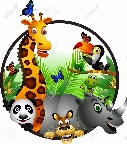 The Good Jungle Book June 3- June 7 from 9 a.m.-12 p.m.Cost:  $50 per child ($125 max per family; nonrefundable)One form per child, please*We have 2 programs this year.  Please choose the program that best fits your child (please check one)*______VBS Jr. is for children ages 3-4 years old who are potty-trained.  This is led by Mrs. Lynn Hockenberger, Director of Children of Hope Preschool._____VBS is for children in grades Kindergarten-5th grade.  This is led by Esperanza staff and crew.Student’s Name (last, first):________________________________________________________________Date:  ___________________Address: _________________________________________________________City:___________________________Zip:____________Home phone:_____________________Cell phone_______:_________________________Email:________________________________Birth Date:  _________________________________________Age: _________________  School Grade Entering:  __________________Esperanza Member:  Yes________No______   Church Affiliation?  _________________________________________________________Special Considerations:____________________________________________________________________________________________T-Shirt Size (Circle One)  Youth Size    S      M     L    XL     Adult Sizes     S    M    L   XLEmergency Medical Information and Consent Parent’s Full Name:  ______________________________________________________________________________________________Address (if different from above): ___________________________________________________________________________________Doctor:  _______________________________________________Dr.’s phone:_______________________________________________Insurance Provider:  __________________________________________________Last Tetanus shot:  _____________________________Allergies (medicine/food, etc.):  _____________________________________________________________________________________Medications/Restrictions/Chronic Health Issues:________________________________________________________________________Emergency contacts (can pick up from VBS)Name:  ____________________________________________Relationship:  ________________________Phone:  ___________________Name:   ____________________________________________Relationship:  ________________________Phone:  ___________________I/We (parent or guardian)_____________________________________________authorize representatives of Esperanza Lutheran Church to proceed in any and all medical procedures for (name of child)___________________________________________________________.I/We acknowledge that my/our child will participate at his/her own risk and I/we will not hold Esperanza Lutheran Church or any representatives of Esperanza Lutheran Church liable for any injuries, including paralysis and death.  Parent/Guardian Signature:  ______________________________________________________________________Date:_____________Any questions contact:  Kathy Tuszynski at 480-759-1515 or familyministry@myesperanza.orgApplication Deadline:  May 19, 2019 to church office.  All payments are non-refundable. 